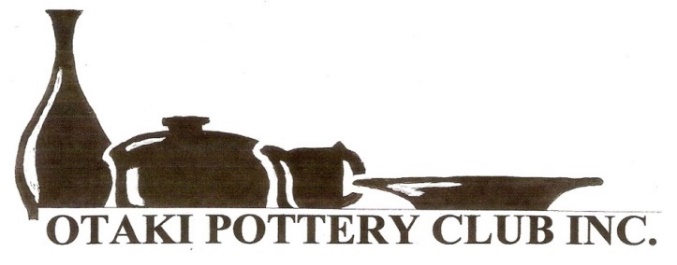 Club Membership Registration FormPlease read the requirements on the back of this sheet, complete this form in full and either place it in the payments box, mail it to the Membership Secretary, or hand it to a committee member or tutor.   The Committee will review the application at the next committee meeting.Cleaning: It is a requirement of membership that all full members be available for 2 hours of cleaning at one of the four stated cleaning days during the year for the health, safety and general tidiness of the club facilities.Rooms: The rooms are available to members from 6.30am until 10.30pm every day of the year.  Please ensure that you leave things clean and tidy.Happy potting.NOTE: if you are a night/day class student, it is preferred that you get your tutor to nominate youRequirements for becoming a Full Member of the Otaki Pottery ClubThe OPC expects applicants for membership to have the technical skills to undertake, without assistance and safely the type of work they want to produce.   It is expected that new members will require some help with locating things, etc. but they should not depend on other members for unreasonable help with using equipment and technique. The club is set up for hand building and throwing.   Already mixed glazes and oxides are provided for firing at 1100C, 1200C and 1250C in the electric kilns and at stoneware temperatures in the gas kiln.   The 1250 glazes are slowly being phased out.   The kilns are operated by skilled club members.   Other members are welcome to assist.   The rooms have supplies of clay for sale and a good range of equipment, small and large.The work rooms, mainly the floors and benches are cleaned weekly by a paid cleaner but club members are expected to undertake other cleaning and tidying at one of the cleaning bees annually or pay a fee in lieu. New members are conducted on a tour of the rooms to become familiar with the facility, safety measures and administrative procedures. This tour is not intended to provide any instruction on the craft of pottery.In applying for membership, applicants must provide evidence of their competence at making pots (e.g. courses attended, exhibitions, relevant membership).   The person supporting the application must be able to attest to the applicant’s ability and experience.   Attending courses run by the club is a way of acquiring pottery making skills but is not essential for becoming a member.By signing this form the applicant acknowledges and agrees that photos maybe taken of their work either when in the club rooms or at any club event and that these photos can be used by the club.Additional VehiclesFurther notes:..Name:Date:Address:Email:Telephone Numbers:Telephone Numbers:Telephone Numbers:Telephone Numbers:Telephone Numbers:Day:Evening:Mobile:I have the following pottery experience:I have the following pottery experience:I have the following pottery experience:I have the following pottery experience:I have the following pottery experience:Full Membership Fees	Associate Membership Feeto be paid on acceptance	to be paid on acceptanceFull Membership Fees	Associate Membership Feeto be paid on acceptance	to be paid on acceptanceFull Membership Fees	Associate Membership Feeto be paid on acceptance	to be paid on acceptanceFull Membership Fees	Associate Membership Feeto be paid on acceptance	to be paid on acceptanceFull Membership Fees	Associate Membership Feeto be paid on acceptance	to be paid on acceptanceFull Membership Fees	Associate Membership Feeto be paid on acceptance	to be paid on acceptanceAssociate MembershipThis is for people who want to remain members but not be actively engaged on a regular basis. They will be able to participate in the clubs social activities. They will get a regular newsletter and have speaking rights.They will not have voting rights or hold a key to the rooms.They will not have to do a cleaning bee or participate in fundraising activities unless they choose to do so.Associate Members may not carry out practical work at the club rooms.People who want to become an Associate Member will have to apply in writing to the Committee.$120 per person full year (or $100 if paid by end of March) or ($60 by end of March and $60 by end of July)Fee:$35 per yearAssociate MembershipThis is for people who want to remain members but not be actively engaged on a regular basis. They will be able to participate in the clubs social activities. They will get a regular newsletter and have speaking rights.They will not have voting rights or hold a key to the rooms.They will not have to do a cleaning bee or participate in fundraising activities unless they choose to do so.Associate Members may not carry out practical work at the club rooms.People who want to become an Associate Member will have to apply in writing to the Committee.Your sub includes a key to the rooms.Associate MembershipThis is for people who want to remain members but not be actively engaged on a regular basis. They will be able to participate in the clubs social activities. They will get a regular newsletter and have speaking rights.They will not have voting rights or hold a key to the rooms.They will not have to do a cleaning bee or participate in fundraising activities unless they choose to do so.Associate Members may not carry out practical work at the club rooms.People who want to become an Associate Member will have to apply in writing to the Committee.$60 for half year (July to December)No, I do not require a keyAssociate MembershipThis is for people who want to remain members but not be actively engaged on a regular basis. They will be able to participate in the clubs social activities. They will get a regular newsletter and have speaking rights.They will not have voting rights or hold a key to the rooms.They will not have to do a cleaning bee or participate in fundraising activities unless they choose to do so.Associate Members may not carry out practical work at the club rooms.People who want to become an Associate Member will have to apply in writing to the Committee.Fees: These are valid from 1 January to 31 December each year and are set by the AGM in February of each year.Vehicles:Because our clubrooms are in the grounds of Otaki College, we are required, by the College, to keep a register of all vehicles coming onto their grounds at all times. Please provide the following information for all vehicles you may bring onto the college grounds.Fees: These are valid from 1 January to 31 December each year and are set by the AGM in February of each year.Vehicles:Because our clubrooms are in the grounds of Otaki College, we are required, by the College, to keep a register of all vehicles coming onto their grounds at all times. Please provide the following information for all vehicles you may bring onto the college grounds.Fees: These are valid from 1 January to 31 December each year and are set by the AGM in February of each year.Vehicles:Because our clubrooms are in the grounds of Otaki College, we are required, by the College, to keep a register of all vehicles coming onto their grounds at all times. Please provide the following information for all vehicles you may bring onto the college grounds.Fees: These are valid from 1 January to 31 December each year and are set by the AGM in February of each year.Vehicles:Because our clubrooms are in the grounds of Otaki College, we are required, by the College, to keep a register of all vehicles coming onto their grounds at all times. Please provide the following information for all vehicles you may bring onto the college grounds.Fees: These are valid from 1 January to 31 December each year and are set by the AGM in February of each year.Vehicles:Because our clubrooms are in the grounds of Otaki College, we are required, by the College, to keep a register of all vehicles coming onto their grounds at all times. Please provide the following information for all vehicles you may bring onto the college grounds.Fees: These are valid from 1 January to 31 December each year and are set by the AGM in February of each year.Vehicles:Because our clubrooms are in the grounds of Otaki College, we are required, by the College, to keep a register of all vehicles coming onto their grounds at all times. Please provide the following information for all vehicles you may bring onto the college grounds.Associate MembershipThis is for people who want to remain members but not be actively engaged on a regular basis. They will be able to participate in the clubs social activities. They will get a regular newsletter and have speaking rights.They will not have voting rights or hold a key to the rooms.They will not have to do a cleaning bee or participate in fundraising activities unless they choose to do so.Associate Members may not carry out practical work at the club rooms.People who want to become an Associate Member will have to apply in writing to the Committee.Signature of new member:Signature and name of nominating member:VEHICLE TYPEREGISTRATION NO:COLOUR OF VEHICLE3.4.